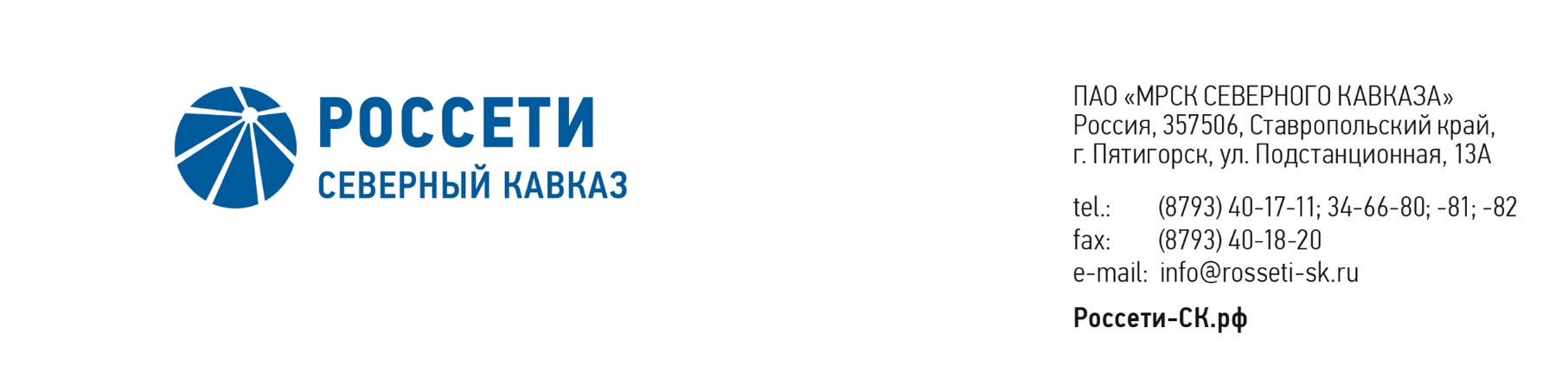 ПРОТОКОЛ №106заседания Комитета по аудиту Совета директоровПАО «МРСК Северного Кавказа»Место подведения итогов голосования: Ставропольский край, г. Пятигорск,                       пос. Энергетик,  ул. Подстанционная, д. 13а.Дата проведения: 19 июня 2019 года.Форма проведения: опросным путем (заочное голосование).Дата и время подведения итогов голосования: 19 июня 2019 года 23:00.Дата составления протокола: 24 июня 2019 года.Всего членов Комитета по аудиту Совета директоров ПАО «МРСК Северного Кавказа» - 3 человека.В заочном голосовании приняли участие члены Комитета:Гурьянов Денис ЛьвовичСасин Николай ИвановичРаков Алексей ВикторовичКворум имеется.ПОВЕСТКА ДНЯ:О предварительном рассмотрении размера оплаты услуг аудитора на проведение аудита бухгалтерской (финансовой) отчетности Общества за 2019 год.ИТОГИ ГОЛОСОВАНИЯ И РЕШЕНИЕ, ПРИНЯТОЕ ПО ВОПРОСУ ПОВЕСТКИ ДНЯ:Вопрос №1: О предварительном рассмотрении размера оплаты услуг аудитора на проведение аудита бухгалтерской (финансовой) отчетности Общества за 2019 год.Решение:Рекомендовать Совету директоров Общества определить размер оплаты услуг аудитора Общества ООО «Эрнст энд Янг» по оказанию услуг по аудиту бухгалтерской (финансовой) отчетности за 2019 год, подготовленной в соответствии с РСБУ, аудиту консолидированной финансовой отчетности, подготовленной в соответствии с МСФО, за год, оканчивающийся 31.12.2019, в размере 4 380 404 (четыре миллиона триста восемьдесят тысяч четыреста четыре) рубля 17 копеек, кроме того НДС (20%) 876 080 (восемьсот семьдесят шесть тысяч восемьдесят) рублей 83 копейки.Голосовали «ЗА»: Гурьянов Д.Л., Сасин Н.И., Раков А.В.«ПРОТИВ»: нет. «ВОЗДЕРЖАЛСЯ»: нет.Решение принято единогласно.*хранится в электронном видеПриложение:Опросные листы членов Комитета, принявших участие в голосовании*.Председатель Комитета         Д.Л. Гурьянов    Д.Л. ГурьяновСекретарь Комитета                                                                                               Секретарь Комитета                                                                                                   А.В. Рубачев